دانشگاه بين المللي امام خميني (ره)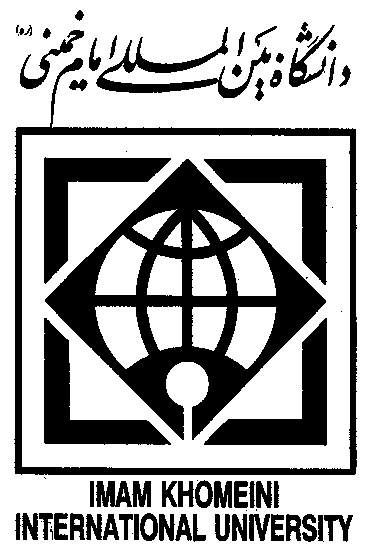 معاونت آموزشی ـ مدیریت تحصيلات تكميليفرم شماره 71گزارش ارائه سمینار رساله دانشجویان دکتریمشخصات دانشجو  :نام و نام خانوادگی :                      شماره دانشجویی :                            رشته و گرایش : تاریخ شروع به تحصیل :	 تلفن تماس : مشخصات رساله :موضوع رساله:تاریخ تصویب در شورای دانشکده:گزارش برگزاری سمینار:                                                                                                                                       امضاء مدیر گروهبدینوسیله گزارش سمینار آقا/خانم ................................................... دانشجوی رشته ............................... که در روز ......................... مورخ............................... درمحل......................... به شرح فوق برگزار گردیده، جهت اقدام مقتضی ارسال می گردد.	                                                                                                                             مهر و امضاء	معاون آموزشی دانشکده